VTGFOA Board Meeting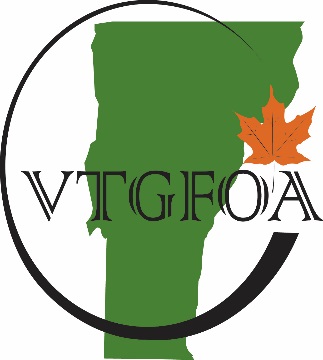 June 17, 2020, 9:30 a.m.MinutesSign Up Using GoToWebinar:https://attendee.gotowebinar.com/register/4266965341406913547 Present: Abbie Sherman, Cheryl Lindberg, Thomas Galinat, Sue Gage, William Kriewald, Dawn Monahan, Casey Rowell, Lara AlemyRegrets: Suzanne Lowensohn, Jeff GrahamCall to Order / Changes to Agenda: Abbie Sherman called the meeting to order at 9:34am. There were no changes to the Agenda.Approval of Minutes – May 20, 2020 and June 4, 2020: Motion made by Lara to approve the May 20th minutes, seconded by Casey. Motion passed.  Motion made by Lara to approve June 4th minutes, seconded by William. Motion passed.Treasurer’s ReportMonthly Financials: Skipped Treasurer report due to technical issues and returned after Board nominations. Received $1000 from VMC&TA. Received $55 from VLCT for the Winter conference. $8165.76 cash balance. Revenues over Expenditures by $629.05 for this year. Memberships for June are deferred revenue to reflect in the correct year. $74.80 profit from Winter Workshop.Equity has scholarship reserves $1500 NESGFOA and 3$286.11 Assigned Fund balance. There is $3379.65 in unassigned fund balance. Motion to approve May financials made by Will. Seconded by Casey. Motion passed.Annual Meeting/Webinar:Agenda: Abbie shared the updated Agenda. There will be another update to the agenda swapping timing of Karen Horn and Ted Brady. Karen will discuss S349 about emergency funding for local governments. There is a test run for panelists happening Monday, 6/22. Tom will be the webinar organizer under Abbie’s name. He will mute and unmute panelists and can see all attendees. The Board needs a volunteer to summarize questions that attendees are typing in and ask the presenter. Sue volunteered. It may need to be Tom because he is the organizer. Abbie will look further into this.  Cheryl joined the meeting at 9:54 a.m.FY’21 Proposed Budget: Dues have the same number of people budgeted and increased the associate rate, estimating who is an associate member. Increases revenue slightly. VMC&TA remains the same. Workshop revenue is reduced due to new Webinar format and not knowing what will happen going forward. Regarding NESGFOA scholarship, there is a meeting next Friday to learn what is happening with NESGFOA conference. Expenditures: Lower conference and workshop expense due to Webinars. VTGFOA scholarship decreased to $1500 with no fall conference needing mileage and hotel costs. The budget leaves us with excess revenue of $405.Will asked if VLCT webinar platform should be budgeted. VLCT would cost us $60/hour for VLCT staff training and VLCT to run the webinar. Due to this, we are using Peacham’s GoToWebinar platform through Thomas. It was offered to continue using Peacham’s license for the cost of Thomas’ membership. The GoToWebinar cost is $200/month.WebX was also mentioned to research.Cheryl makes a motion to bring this budget to the Board at the annual meeting, seconded by Dawn. Motion passed.Committee Reports:  Abbie presented the Education and Membership committee reports. Abbie asked that all members read through and suggest changed. Will has since added a paragraph on the Government committee and emailed all board members. Email any changes to Abbie by Monday. Sue will send in a summary on financials.Board Nominations:  Vacancies Sue is leaving the Board after many years of service. Lara is leaving as well. Unsure about Jeff’s status after his most recent email. Abbie is going to send an email out to membership today. At the annual meeting a list of board members will be voted on and new members will be voted in. Casey suggested reducing the number of board members since it has been challenging to keep the number at 10 members. Abbie added that looking for Board members has been challenging and time consuming and less Board members may be beneficial. Cheryl suggested going over bylaws every year.  Casey suggested a new board member packet with bylaws and information. Abbie noted that we do not, we have always sent people to the website. Abbie announced that she would like to remain a Board member but would like to step down as President. She feels the President role is best for someone who is in municipal government. She will continue if needed but would like someone else to take over. Other Business: Abbie shared that there are currently 37 people registered for our webinar. There is a survey after the webinar that Abbie shared with the Board. Abbie will ask Marie to email a reminder of the webinar for anyone who has not registered yet. There is a handout option that will have the webinar posted into it. If anyone would like to join Monday’s test with presenters @3:00, let Abbie know. Adjourn: Motion made to adjourn at 10:42 a.m. by Casey. Seconded by Will. Motion passed.